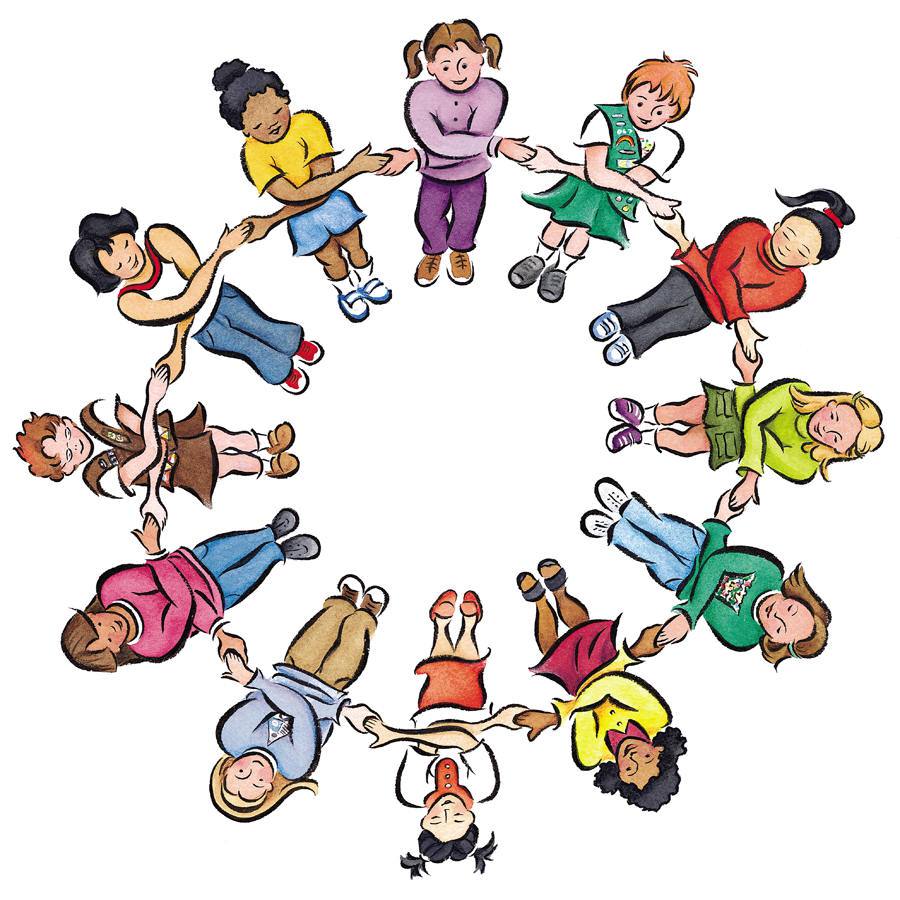          Арттерапия – что это такое?     Арттерапия (лат. ars — искусство, греч. therapeia — лечение), т.е. буквально означает «лечение искусством». Представляет собой методику лечения    и   развития при помощи художественного искусства и творчества. Считается одним из наиболее мягких, но эффективных методов, используемых в работе    психологами, психотерапевтами и педагогами.           Словосочетание «арттерапия» в научно-педагогической интерпретации понимается как забота об эмоциональном самочувствии и психологическом    здоровье личности, группы, коллектива, средствами художественной деятельности.           В отличие от занятий, направленных на систематическое обучение какому-либо искусству, занятия арттерапией носят скорее спонтанный характер   и направлены не на результат, а на сам творческий процесс. Состояние свободного творчества даёт эмоциональную разрядку, возможность самовыражения,   и просто доставляет огромное удовольствие всем участникам процесса.         В художественном творчестве человек воплощает свои эмоции, чувства, надежды, страхи, сомнения и конфликты. Арттерапия развивает творческие   возможности и является хорошим способом социальной адаптации, т. к. она в основном использует средства невербального общения. Это очень важно   для  людей, которым сложно выразить свои мысли в словах.                             Задачи арттерапии:диагностика психологических проблем;наименее болезненный вывод наружу подавленных мыслей и чувств;адекватный с точки зрения общества выход агрессии и других негативных проявлений человека;увеличение эффективности психотерапевтического лечения (арттерапия как вспомогательный метод);обучение концентрации на ощущениях и чувствах;облегчение установления социальных контактов;развитие творческих способностей;развитие самоконтроля;повышение самооценки.                            Методы арттерапии:   Существует множество разновидностей арттерапии, основанных на работе с разными видами искусства: изотерапия (все, что связано с изобразительным искусством: рисование, живопись, лепка и т.д.),  цветотерапия, песочная терапия, музыкотерапия, библиотерапия (работа со словом – сочинение сказок, стихов и т.д.), данс - терапия, драматерапия.    Каждый из видов арттерапии имеет свои  методики, которые базируются на «переключении» активности полушарий головного мозга.    Левое полушарие – это своеобразный цензор, разум, сознание, которое подчас не пропускает наружу искренние чувства, подавляя их.   Правое - активизируется во время творческой деятельности, запускает бессознательные процессы, открывающие путь к выражению подлинных переживаний.   В результате арттерапевтических занятий полушария начинают «дружно» работать вместе, и работа эта направлена на осознание и исправление внутренних,   бессознательных проблем: страхов, комплексов, «зажимов» и т.д.   Главное условие для упражнений детской арттерапии – доступность средств, привлекательность, понятность и безопасность.Функции арттерапии:воспитательная, коррекционная, психотерапевтическая, диаигностическая ,развивающая. Арттерапия для детей – упражнения  1.Песочная арттерапия – самое распространенное и любимое младшими дошкольниками упражнение, отвечающее всем вышеперечисленным требованиям.   Все, что нужно для песочной арттерапии – это обыкновенный ящик с песком, или песочница. Рисуя сухим или мокрым песком, строя из него замки, создавая   песочные фигуры, ребёнок развивает тактильные ощущения, раскрепощается, самовыражается.  2.Каракули – самое доступное упражнение, для которого нужны только бумага и карандаш (ручка, фломастер). Ребёнок свободно, не задумываясь   о  результате, рисует на листе бумаги клубок линий, затем пробует разглядеть в нем и описать какой-то образ. В процессе описания можно уже осознанно   дорисовывать его, выделять контуры, заштриховывать отдельные участки и т.д.  3.Монотипия (дословно «один отпечаток») – еще одна очень интересная разновидность изотерапии. Чернилами, тушью, акварелью или жидко разведенной   гуашью на гладкой, не впитывающей краску поверхности (пластик, линолеум, глянцевая плотная бумага и т.д.) делается рисунок: пятна, линии и прочее.    К этой поверхности прикладывается лист бумаги, на нём в зеркальном отражении отпечатывается нанесенный рисунок.   Ребёнок разглядывает то, что получилось, описывает возникший образ, дорисовывает его.  Логоритмические игры, пальчиковая гимнастика с музыкальным сопровождением, подвижные игры с ролью и с текстом, хороводы, массажы – это способы    арттерапии.Артмассаж: «У жирафов, у слонов, у котят и зебры».   У жирафов пятна, пятна, пятна, пятнышки везде                                                      (хлопки ладонями по всему телу)   На лбу, на ушах, на шее, на локтях, на носах, на животах, на коленях и носках.  (ладонями дотрагиваться до соответствующих частей тела)   У слонов есть складки, складки, складки, складочки везде                                      (пощипывание тела)   На лбу, на ушах, на шее, на локтях, на носах, на животах, на коленях и носках.  (ладонями дотрагиваться до соответствующих частей тела)   У котяток шёрстка, шёрстка, шёрстка, шёрсточка везде                                           ( поглаживаем себя, разглаживаем «шёрстку»)  На лбу, на ушах, на шее, на локтях, на носах, на животах, на коленях и носках.  (ладонями дотрагиваться до соответствующих частей тела)  А у зебры есть полоски, есть полосочки везде                                                           ( проводим ребром ладони по телу)  На лбу, на ушах, на шее, на локтях, на носах, на животах, на коленях и носках.  (ладонями дотрагиваться до соответствующих частей тела)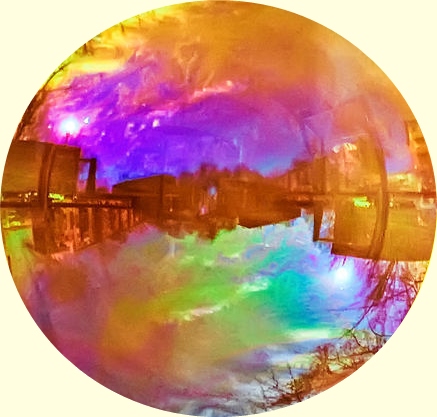 Характеристики видов арттерапии:   Сказкотерапия. Сказки в педагогической работе использовались издавна. Использование сказки в дошкольном возрасте способствует целенаправленному   развитию речевой сферы. В увлекательной форме и доступными для понимания словами сказка показывает ребёнку окружающую жизнь, людей, их поступки   и судьбы, также, к чему приводит тот или иной поступок героя. Эта уникальная возможность пережить, «проиграть» жизненные ситуации без ущерба для   собственной жизни и судьбы ставит сказку в ряд с самыми эффективными способами воспитательно-образовательной работы с детьми.    Песочная терапия. Песок – прекрасный материал для работы с детьми любого возраста. Использование его в коррекционных целях далеко не ново.   С огромным интересом дети участвуют в выполнении заданий с различными наполнителями (песком, манкой, гречкой, рисом, мелкими игрушками).   Её использование развивает мелкую моторику, позволяет закрепить речевые умения детей. Дети с большим удовольствием рисуют, строят, изображают   в песочнице следы зверей, сюжеты рассказов, предметы на заданные звуки и при этом сопровождают свои действия с речью.    Цветотерапия. Педагогам необходимо владеть элементарной информацией о цветотерапии и использовать эти знания в учебно-образовательном процессе.   Метод погружения в определённый цвет в настоящее время активно используется в практике работы ДОУ.   С малоактивными, пассивными детьми - используют для активизации задания с использованием красного, оранжевого или жёлтого цветов.   Это цветовые  фотографии, задания с цветовыми фишками и т.д.    Гиперактивным детям предлагаются упражнения с холодными оттенками цвета: голубым, синим или зелёным.   Задания с цветом помогают развивать у детей внимание, сосредоточение.   Терапия водой. Вода – первый и любимый всеми детьми объект для исследования. Она даёт ребёнку приятные ощущения, развивает различные рецепторы,   предоставляет практически неограниченные возможности развития познавательной активности. Ценность технологии заключается в том, что игры с водой  один из самых приятных способов обучения. Это даёт возможность использовать эту технологию для познавательно-речевого развития, обогащения   эмоционального опыта ребёнка, при трудностях с адаптацией.    Игротерапия – воздействие на детей с использованием игр. Игра имеет сильное влияние на развитие личности ребёнка, способствует развитию общения,   коммуникации, созданию близких отношений, повышает самооценку. В игре формируется произвольное поведение ребёнка, его социализация.    Музыкотерапия – один из методов, который укрепляет здоровье детей, доставляет детям удовольствие. Музыка способствует развитию творчества,   фантазии. Мелодия действует особенно эффективно для гиперактивных детей, повышает интерес к окружающему миру, способствует развитию культуры   ребёнка. Музыкотерапия – метод психокоррекционного воздействия на человека, основанный на возможностях воздействовать музыкой на эмоциональное,   волевое интеллектуальное и личностное развитие. Условия подбора техник и приёмов создания изображений.           Условие 1. Техники и приёмы должны подбираться по принципу простоты и эффектности.     Ребёнок не должен испытывать затруднения при создании изображения с помощью предлагаемой техники. Любые усилия в ходе работы должны быть    интересны, оригинальны и приятны ребёнку.           Условие 2. Интересными и привлекательными должны быть:  процесс создания изображения;  результат.    Обе составляющие в равной мере ценны для ребёнка, и это отвечает природе детского рисования, является его особенностью.          Условие 3. Изобразительные техники и способы должны быть нетрадиционными.     Во-первых, новые изобразительные способы мотивируют деятельность, направляют и удерживают внимание.    Во-вторых, имеет значение получение ребёнком необычного опыта. Раз опыт необычен, то при его приобретении снижается контроль сознания, ослабевают   механизмы защиты. В таком изображении присутствует больше свободы самовыражения, а значит, неосознанной информации.   Маленькие дети с удовольствием включаются в создание изображений необычным способом, например, с помощью сухих листьев или ниток.   Арсенал способов создания изображений широк: акватушь, рисование сыпучими продуктами или засушенными листьями, рисование пальцами, ладонями   и т. д. Немного фантазии, и на песке, приклеенном к бумаге, расцветут цветы, в воздух взлетит фейерверк из мелких бумажек, кляксы превратятся в бабочек,   пятна краски — в невиданных животных. Ребята почувствуют свой успех, ведь они смогут победить злых чудовищ, сжечь свои страхи, помирить игрушки.    Техника «рисование пальцами» служит профилактикой и коррекцией тревожности, социальных страхов, подавленности.    Рисование сухими листьями (сыпучими материалами и продуктами) подходит детям с выраженной моторной неловкостью, негативизмом, зажатостью,   способствует процессу адаптации в новом пространстве, дарит чувство успешности.   Рисование предметами окружающего пространства: (мятой бумагой, резиновым игрушками, кубиками, губками, зубными щетками, палочками, нитками,  листьями, коктейльными соломинками, ластиками) служит для ребёнка залогом успешности адаптационного процесса, возрастания самооценки,  появления сил для выдвижения и отстаивания собственных идей.   Кроме описанных изобразительных техник и их вариаций, для детей 4-10 лет можно подбирать задания, которые предложены в книгах: «Весёлое рождество» и «Весёлые игры» Р. Гибсон и Д. Тайлер; «Игры на листе бумаги» М. Дрезниной;«Рисуем без кисточки» А. А. Фатеевой; «Развитие эмоционального мира детей» Н. Л. Кряжевой. 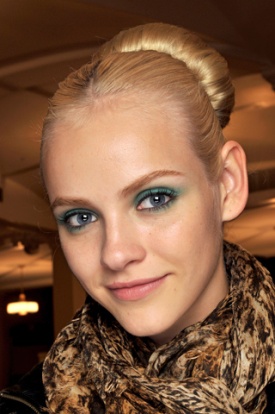 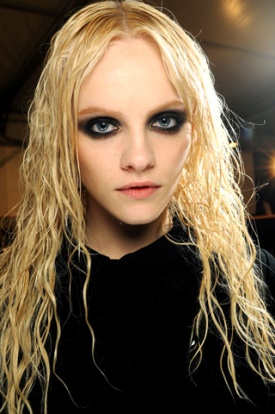 Повседневные средства арттерапии, используемые нами.                                                                                                                                 Макияж                                       Это творчество по созданию своего внешнего образа. Женщина может сделать себя агрессивной, а может - наивной,                         строгой или взбалмошной, молодой или старой.Маникюр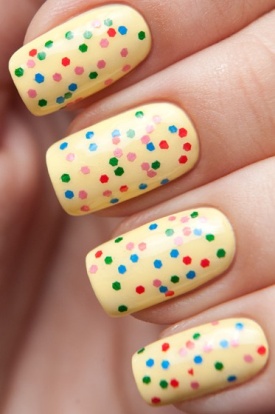 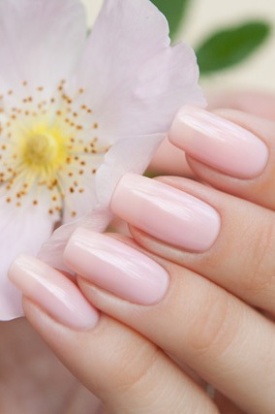                                        Многие женщины отмечают, что успокаиваются, когда красят ногти! А на цвете, форме и рисунке на ногтях                                  отражается эмоциональное состояние их обладательницы: спокойное или агрессивное, озорное или грустное.                                  И оно периодически меняется, как и маникюр!Hand-made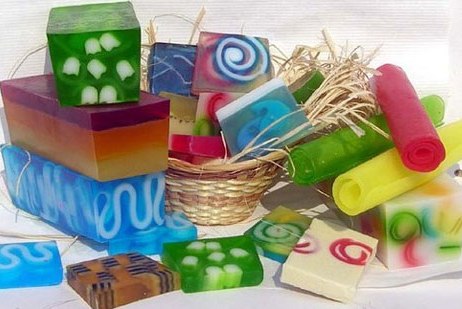 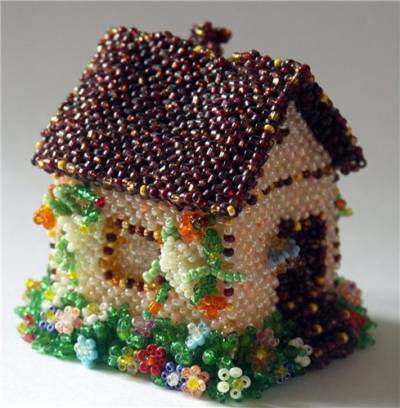                                                Мыловарение, изготовление украшений, скрапбукинг, создание открыток, бисероплетение и тому подобное                                             - всё это различные способы выразить себя своё отношение, мысли и чувства через творчество, т.е. арттерапия!                                               Если вы делаете какую-то вещь в подарок, то в ней отразится не только ваша  индивидуальность,                                                но и представление о человеке, которому она предназначается: что ему нравится, что он ценит и чему будет рад.Музыка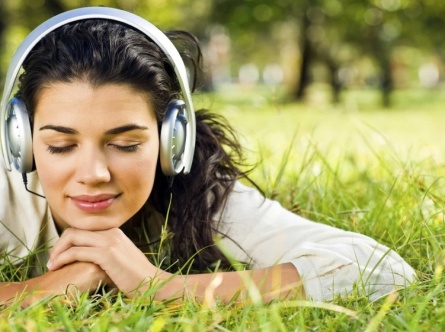 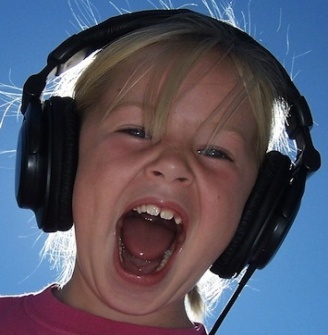                                                            Слушаете ли вы чужую музыку или сочиняете сами - будьте уверены, она проникает                                                            в самое сердце и влияет на ваше настроение, состояние и самоощущение.                                                            Не бывает вредной или полезной музыки - каждый человек слушает ту музыку,                                                            которая ему сейчас нужна. Ведение записей, дневника, блога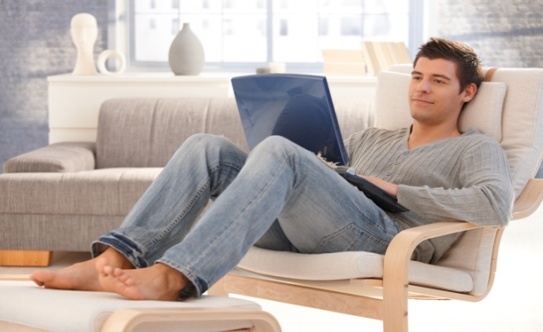                                                                  Выплеснуть свои переживания, описать взволновавшие события, поделиться важным,                                                                 выразить свои мысли и идеи на бумаге или экране - и почувствовать облегчение! 